Riverside Wrap-Around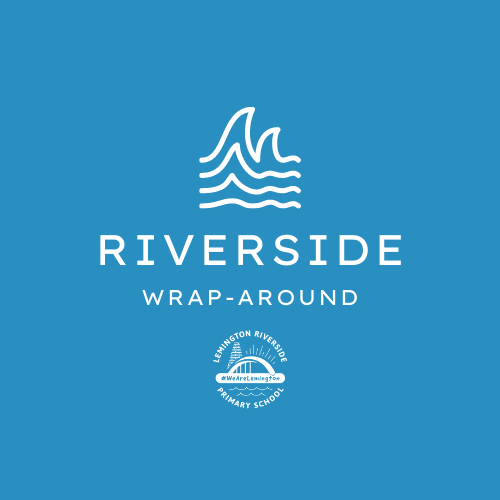 Half-Termly Booking Form (Summer Term 1 2021) BREAKFAST (07:45 – start of the school day) (£2.50 p/child per day or £10 p/child for the full week)EVENING (End of the school day until 5:15pm) (£4.50 p/child per day or £20 p/child for the full week) (Additional discounts: £35 for 2 children from the same household p/week, £50 for 3 children from the same household p/week)Week beginning:MondayTuesdayWednesdayThursdayFriday19th April 202126th April 20213rd May 2021Bank Holiday10th May 202117th May 202124th May 2021 Week beginning:MondayTuesdayWednesdayThursdayFriday19th April 202126th April 20213rd May 2021Bank Holiday10th May 202117th May 202124th May 2021 